Кроссворд для Беседки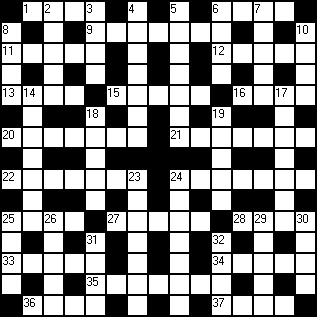 ПО ГОРИЗОНТАЛИ: 1. Разные приспособления для установки освещения при киносъемке. 6. Многослойное круглое изделие из теста с фаршем-начинкой в узбекской кухне. 9. БМП Великобритании, производилась до  1994 г. 11. Любое сверхъестественное существо в японской мифологии. 12. Музыкальная погремушка пигмеев из ЦАР. 13. Восточный музыкальный инструмент, похожий на бубен (устар.). 15. Общее название городов, основанных арабами в VII-VIII вв. в начальный период завоеваний 16. Маорийское «крещение», совершаемое жрецом. 20. Иронично о плохой коляске, шарабане и т.д. 21. Песнопения в честь Диониса. 22. Индейский дорожный кожаный контейнер. 24. В Древней Руси: повестка, документ о вызове в суд. 25. Полоса ткани в Древнем Риме, заменявшая римлянкам корсет. 27. «Царская ила» македонской армии. 28. Рубаха, похожая на тунику, в эстонском народном женском костюме. 33. Сладкий хлебный суп в марокканской кухне. 34. Второстепенные боги шумерско-аккадского пантеона. 35. Мужская прическа в Европе в первой половине XVIII в. 36. Использованный молотый кофе в портафильтре для приготовления эспрессо. 37. Скифский кочевой народ (по Птолемею). ПО ВЕРТИКАЛИ: 2. Финский настенный клетчатый ковер. 3. Темный чай. Отличается специфической технологией производства. 4. Еврейский писатель, философ, теолог XIX в. 5. Полковой командир в Турции. 6. Представитель северного народа в России. 7. В мифологиях народов Западной Европы божество времени. 8. Безобидная ложь, ложь в утешение (Один из терминов боконизма - вымышленной религии по роману Воннегута "Колыбель для кошки"). 10. Японские лакомства из риса (клейкие рисовые шарики). 14. Популярный итальянский замороженный десерт из молока, сливок и сахара, с добавлением ягод, орехов, шоколада и свежих фруктов. 17. Доколумбова археологическая культура на территории современных США и Мексики. 18. Водяная ящерка, тритон (устар.). 19. Головной убор русских замужних женщин, относящийся к типу кичкообразных головных уборов (стар.). 23. Блюдо из печени в бурятской кухне. 24. То же, что яблоко на холодном оружии. 25. Месопотамский конский доспех. 26. Прямоугольная хижина из тростника и веток крытая соломой в арабских странах у кочевых народов. 29. Радикально консервативное ответвление протестантизма, базирующееся на строго ортодоксальном толковании Библии. 30. Одно из древних названий реки Волги. 31. Содержание серебра или золота в арабской монете. 32. Опьяняющий напиток из маисовой муки. -----------------------------------------------------------ОТВЕТЫ на кроссворд от 6.11.2016:ПО ГОРИЗОНТАЛИ: 5. Фотокопия. 13. Баадер. 14. Лаури. 15. Нуаре. 17. Неврев. 19. Сватова. 20. Ремилитаризация. 21. Сваечка. 24. Папиросники. 25. Бабухин. 26. Фототропизм. 29. Му. 30. Папен. 31. Майданников. 33. Котич. 34. Йа. 40. Антракс. 41. Камоэнс. 42. Оберхоф. 43. Перекон. 47. Война. 48. Саба. 49. Богатство. 51. Евер. 52. Архар. 56. Радиосекстант. 57. Декрещендо. 58. Лаогон. 60. Шешонк. 61. Спрос. 62. Блапс. 63. Изверг. 67. Кадьяк. 68. Анестетики. 69. Эндорадиозонд. 71. Орион. 73. Бить. 74. Самоборец. 75. Амич. 76. Гогот. 80. Двутавр. 81. Вердюра. 83. Лозники. 85. Чентрум. 88. Со. 89. Юнона. 90. Денсиметрия. 92. Асуры. 93. Хо. 98. Цецилиенхоф. 100. Пигмоид. 102. Кульминация. 106. Преголь. 107. Ложнонектарница. 108. Италмас. 111. Ниелло. 112. Абегг. 113. Агапе. 114. Косина. 115. Антимоний. ПО ВЕРТИКАЛИ: 1. Заявка. 2. Сдатчик. 3. Бревнотаска. 4. Курейка. 5. Фидий. 6. Тахина. 7. Поливинилбутираль. 8. Яншао. 9. Дагиров. 10. Университет. 11. Евтерпа. 12. Лейкоз. 14. Ла. 16. Ер. 18. Такуан. 22. Аншеф. 23. Лодос. 27. Како. 28. Цоар. 29. Монто. 32. Деньга. 35. Аноха. 36. Пронзительность. 37. Баранта. 38. Пошевни. 39. Веерообразность. 44. Банкократия. 45. Атрек. 46. Летописание. 47. Верроккьо. 49. Бангпутис. 50. Отщепенец. 53. Рингвудит. 54. Ясколка. 55. Хлевник. 59. Постимпрессионист. 64. Пельтен. 65. Икуби. 66. Подачка. 70. Креонт. 72. Ревес. 77. Обумо. 78. Квинтиллион. 79. Гебраистика. 82. Дьер. 84. Наиб. 86. Днина. 87. Естье. 91. Мимика. 94. Чингиль. 95. Солонец. 96. Бунцлау. 97. Раллист. 99. Ефраим. 101. Ибадан. 103. Иванна. 104. Снега. 105. Анбай. 109. Ма. 110. Ме. 12345678910111213141516171819202122232425262728293031323334353637